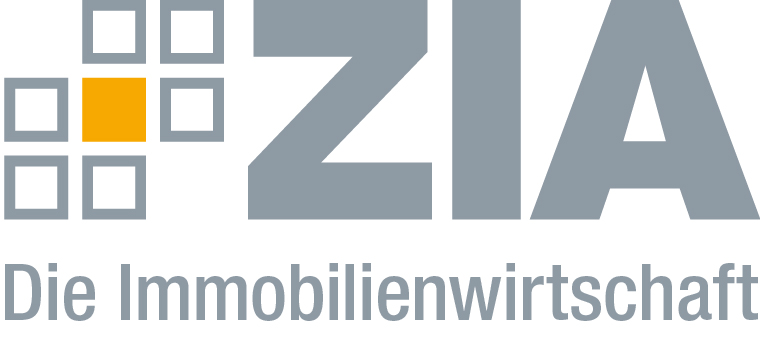 PressemitteilungZIA begrüßt Einigung in VermittlungsausschussBerlin, 21.02.2019 – Der ZIA Zentraler Immobilien Ausschuss, Spitzenverband der Immobilienwirtschaft, begrüßt die Einigung zwischen Bund und Ländern beim sogenannten Digitalpakt, der – neben dem Bildungsbereich – auch beim sozialen Wohnungsbau Finanzhilfen des Bundes durch eine Grundgesetzänderung gewähren soll. „Die Einigung ist ein positives Signal an die angespannten Immobilienmärkte in Deutschland“, so ZIA-Präsident Dr. Andreas Mattner. „Es ist gut, dass sich der Bund hierdurch – die Zustimmung von Bundestag und Bundesrat vorausgesetzt – auch am sozialen Wohnungsbau beteiligen kann. Damit wird die Wohnungsnot als akutes gesamtgesellschaftliches Problem an der Wurzel gepackt.“Mattner weist allerdings auch darauf hin, dass dies nur der Anfang sein kann, um das bezahlbare Wohnen und Bauen in Deutschland voranzubringen. „Nur durch ein Orchester an mehreren Maßnahmen kann es gelingen, das Wohnungsangebot zu erweitern. Hierzu zählen insbesondere auch die Erhöhung der linearen AfA auf mindestens drei Prozent und die Beschleunigung von Planungs- und Baugenehmigungszahlen – etwa durch eine digitale Bauakte, die eine bessere Zusammenarbeit zwischen allen am Bauprozess beteiligten Akteuren von der Planung bis hin zur Bauabnahme ermöglicht.“Der ZIADer Zentrale Immobilien Ausschuss e.V. (ZIA) ist der Spitzenverband der Immobilienwirtschaft. Er spricht durch seine Mitglieder, darunter mehr als 25 Verbände, für rund 37.000 Unternehmen der Branche entlang der gesamten Wertschöpfungskette. Der ZIA gibt der Immobilienwirtschaft in ihrer ganzen Vielfalt eine umfassende und einheitliche Interessenvertretung, die ihrer Bedeutung für die Volkswirtschaft entspricht. Als Unternehmer- und Verbändeverband verleiht er der gesamten Immobilienwirtschaft eine Stimme auf nationaler und europäischer Ebene – und im Bundesverband der deutschen Industrie (BDI). Präsident des Verbandes ist Dr. Andreas Mattner.KontaktAndré HentzZIA Zentraler Immobilien Ausschuss e.V.Leipziger Platz 910117 BerlinTel.: 030/20 21 585 23E-Mail: andre.hentz@zia-deutschland.de Internet: www.zia-deutschland.de